Salzburg/Austria, December 14, 2015Upgrade without hesitation:zenon is compatible with Windows 10The current version of the automation software from COPA-DATA, zenon 7.20, has successfully passed Microsoft’s Windows 10 compatibility test. The software runs reliably on the new operating system and supports all quality and security requirements. At the end of July this year Microsoft brought Windows 10 – “the best Windows” as the company themselves say – to the market. Windows 10 appeared as a service that will now be continuously updated. zenon’s positive test results led Microsoft to confirm that the software runs smoothly on Windows 10. Therefore zenon customers can bring their operating system up-to-date at any time. All zenon projects run efficiently from the very first moment. Reinhard Mayr, COPA-DATA Product Manager, explains: “Our software is geared to Microsoft technologies. Naturally, we’re therefore very interested in the further development of Windows. For Windows 10, particular attention was placed on security and the user experience. These two subjects are also very significant for us in software development. We are pleased that we can now offer our customers full compatibility of zenon with Windows 10.”zenon also on Windows IoT CoreBesides a range of other editions, Microsoft has also presented Windows 10 IoT Core within its newest release. This new Windows edition was especially developed for small, embedded devices – with or without a display. Stefan Hufnagl, Product Manager Integrated Solution at COPA-DATA, explains: “Windows IoT Core offers developers and system architects creative freedom. The platform supports numerous programming languages and open source options. At COPA-DATA we are now also focusing on the new platform and current tests have shown that our IEC 61131-3-based PLC programming environment, zenon Logic, runs seamlessly on Windows IoT. Embedding of industrial PLC components in Windows IoT Core devices opens an approach to extremely interesting architectures and topological orders. Due to inexpensive platforms both flexible as well as robust networks can be used. In this way, technologies optimally complement each other to form a building block for creating intelligent information networks.”Since 2005 COPA-DATA is committed, within the Microsoft Partner Network, to the continued development of the strategic partnership and carries a twofold Gold competence title (“Application Development” and “Intelligent Systems”). On COPA-DATACOPA-DATA is the technological leader for ergonomic and highly dynamic process solutions. The company, founded in 1987, develops the software zenon for HMI/SCADA, Dynamic Production Reporting and integrated PLC systems at its headquarters in Austria. zenon is sold through its own offices in Europe, North America and Asia, as well as partners and distributors throughout the world. Customers benefit from local contact persons and local support thanks to a decentralized corporate structure. As an independent company, COPA-DATA can act quickly and flexibly, continues to set new standards in functionality and ease of use and leads the market trends. Over 100,000 installed systems in more than 50 countries provide companies in the Food & Beverage, Energy & Infrastructure, Automotive and Pharmaceutical sectors with new scope for efficient automation.On zenonzenon is COPA-DATA`s highly versatile product family for industry-specific ergonomic process solutions: from sensors through to ERP. It consists of zenon Analyzer, zenon Supervisor, zenon Operator and zenon Logic. zenon Analyzer provides templates to create tailor-made reports (e.g. on consumption, downtimes, KPIs) based on data from IT and automation. zenon Supervisor, an independent SCADA system, allows comprehensive process monitoring and control of redundant systems, even in complex networks and with secure remote access. zenon Operator guarantees, as an HMI system, safe control of machines and simple, intuitive operation – including Multi-Touch. zenon Logic, which is an integrated IEC 61131-3-based PLC system, allows optimum process control and logical data processing. As a platform-independent portfolio for process solutions, the zenon Product Family integrates smoothly into existing automation and IT environments and provides set-up wizards and templates to enable easy configuration and simple migration from other systems. The principle of "setting parameters instead of programming" is a characteristic feature of the zenon Product Family.Your contact persons:Julia AngererPublic Relations Manager+43 662 43 10 02 – 211Julia.Angerer@copadata.comSebastian BäskenPublic Relations Consultant+43 662 43 10 02 – 345Sebastian.Baesken@copadata.comIng. Punzenberger COPA-DATA GmbH(COPA-DATA Headquarters)Karolingerstr. 7b5020 SalzburgAustriawww.copadata.com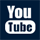 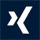 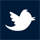 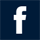 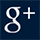 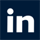 